Дело № 5-226-0402/2024УИД: 86MS0031-01-2024-002397-84ПОСТАНОВЛЕНИЕпо делу об административном правонарушении16 мая 2024 года                                                                   пгт. МеждуреченскийМировой судья судебного участка № 2 Кондинского судебного района Ханты-Мансийского автономного округа-Югры Черногрицкая Е.Н.,  рассмотрев в открытым судебном заседании дело об административном правонарушении в отношении Яковченко Анастасии Викторовны, **** ранее  привлекавшейся к административной ответственности за совершение правонарушений, предусмотренных главой 20 Кодекса Российской Федерации об административных правонарушениях,установил: Яковченко А.В. 30.12.2023 по адресу – *, в нарушение требований ч.1 ст. 32.2 КоАП РФ не уплатила в установленный законом срок административный штраф, наложенный на неё вступившим в законную силу 30.10.2023 постановлением ОГИБДД ОМВД России по Кондинскому району по делу об административном правонарушении № 18810086220001915711 от 19.10.2023 за совершение административного правонарушения, предусмотренного ч.2 ст. 12.37 КоАП РФ, в размере 800 рублей.   	Яковченко А.В. в судебное заседание не явилась, извещена о месте и времени рассмотрения дела об административном правонарушении надлежащим образом.  При указанных обстоятельствах, учитывая обстоятельства дела и возможность назначения альтернативного административному аресту наказания в виде административного штрафа, мировой судья полагает возможным рассмотреть дело в отсутствие Яковченко А.В. в соответствии с положениями ч. 2 ст. 25.1 КоАП РФ. Изучив материалы дела, мировой судья приходит к следующему.В соответствии с ч. 1 ст. 20.25 КоАП РФ неуплата административного штрафа в срок, предусмотренный КоАП РФ, влечет наложение административного штрафа в двукратном размере суммы неуплаченного административного штрафа либо административный арест на срок до пятнадцати суток, либо обязательные работы на срок до пятидесяти часов. Суд отмечает, что административная ответственность наступает за неуплату штрафа, наложенного за административное правонарушение.  В соответствии с ч.1 ст.31.1 КоАП РФ постановление по делу об административном правонарушении вступает в законную силу после истечения срока, установленного для обжалования постановления по делу об административном правонарушении, если указанное постановление не было обжаловано или опротестовано. Согласно п.2 ст.31.1 КоАП РФ соответствующее постановление административного органа вступает в законную силу после истечения срока, установленного для обжалования решения по жалобе, протесту, если указанное решение не было обжаловано или опротестовано, за исключением случаев, если решением отменяется вынесенное постановление.Часть 1 ст. 32.2 КоАП РФ предусматривает сроки уплаты штрафа. Штраф должен быть уплачен не позднее 60 дней со дня вступления в силу постановления по делу об административном правонарушении, которым наложен штраф или со дня истечения срока отсрочки, рассрочки, установленных в соответствии со ст. 31.5 КоАП РФ.  Неуплата штрафа в указанный срок умышленно или по неосторожности является событием административного правонарушения, предусмотренного ч. 1 ст.20.25 КоАП РФ. Согласно ч.5 ст.32.2 КоАП РФ при отсутствии документа, свидетельствующего об уплате административного штрафа, по истечению шестидесяти дней со срока, указанного в ч. 1 этой статьи, судья, орган, должностное лицо, вынесшие постановление, направляют соответствующие   материалы   судебному   приставу-исполнителю   для   взыскания суммы административного штрафа в порядке, предусмотренном федеральным законодательством. Кроме того, должностное лицо федерального органа исполнительной власти, структурного подразделения  или  территориального органа,  а  также   иного  государственного  органа, уполномоченного     осуществлять производство  по  делам   об  административных правонарушениях (за исключением судебного пристава-исполнителя), составляет протокол об административном правонарушении, предусмотренном ч.1 ст. 20.25 КоАП РФ, в отношении лица, не уплатившего административный штраф. Протокол об административном правонарушении, предусмотренном частью 1 статьи 20.25 настоящего Кодекса, в отношении лица, не уплатившего административный штраф по делу об административном правонарушении, рассмотренному судьей, составляет судебный пристав-исполнитель.Таким образом, в случае, если   постановление   об   административном   правонарушении не обжаловалось, событие административного правонарушения, предусмотренного ч.1 ст. 20.25 КоАП РФ наступило на 61 день после вступления в законную силу постановления по делу об административном   правонарушении.   С   этого   дня,  лицо   может   быть   привлечено   к административной ответственности по ч. 1 ст. 20.25 КоАП РФ в течение 1 (одного) года.Следовательно, одним из оснований возбуждения дела об административном правонарушении может являться отсутствие сведений об уплате штрафа. Из материалов дела об административном правонарушении следует, что постановлением от 19.10.2023 Яковченко А.В. признана виновной в совершении административного правонарушения, предусмотренного ч.2 ст. 12.37 КоАП РФ и ей назначено наказание в виде административного штрафа в размере 800 рублей, указанное постановление Яковченко А.В. получила 19.10.2023, вступило постановление в законную силу 30.10.2023. Следовательно, штраф должен был быть уплачен не позднее 60 дней с этой даты, то есть не позднее 29.12.2023.  Яковченко А.В., будучи предупрежденной о сроке уплаты штрафа, административный штраф не уплатила.          Факт совершения Яковченко А.В. административного правонарушения и её вина объективно подтверждаются совокупностью исследованных доказательств, а именно: протоколом об административном правонарушении от 09.03.2024, постановлением по делу об административном правонарушении от 26.11.2023, данными ГИС ГИП ФБД Адмпрактика, подтверждающими факт неуплаты штрафа.Указанные доказательства были оценены в совокупности, в соответствии с требованиями ст.26.11 Кодекса Российской Федерации об административных правонарушениях. Мировой судья считает их относимыми и допустимыми, так как они составлены уполномоченными на то лицами, надлежащим образом оформлены, получены с соблюдением требований КоАП РФ, полностью согласуются между собой, и нашли объективное подтверждение в ходе судебного разбирательства.   Неуплата административного штрафа в срок, предусмотренный КоАП РФ, составляет объективную сторону состава административного правонарушения, предусмотренного ч.1 ст.20.25 КоАП РФ, поскольку в рассматриваемой ситуации правовое значение имеет сам факт неуплаты штрафа в шестидесятидневный срок со дня вступления постановления об административном правонарушении в законную силу.Учитывая вышеизложенное, действия Яковченко А.В. подлежат квалификации по ч. 1 ст. 20.25 КоАП РФ, как неуплата административного штрафа в срок, предусмотренный настоящим Кодексом.  Смягчающим наказание Яковченко А.В. обстоятельством, в соответствии с п. 10 ч. 1 ст. 4.2 КоАП РФ, суд признает совершение административного правонарушения женщиной, имеющей малолетнего ребенка.Обстоятельством, отягчающим административную ответственность, является повторное совершение однородного административного правонарушения.      При назначении административного наказания мировой судья учитывает характер совершенного административного правонарушения, личность виновной, ее имущественное положение, наличие обстоятельств, смягчающих административную ответственность и отягчающих административную ответственность, и считает возможным назначить Яковченко А.В. наказание в виде административного штрафа. На основании изложенного, руководствуясь  п. 1 ч. 1 ст. 29.9, ст. 29.10, ст.29.11 Кодекса РФ об административных правонарушениях, мировой судья,постановил: Яковченко Анастасию Викторовну (водительское удостоверение *) признать виновной в совершении административного правонарушения, ответственность за которое предусмотрена ч. 1 ст. 20.25 КоАП РФ и подвергнуть административному наказанию в виде   административного штрафа в размере 1600 (одна тысяча шестьсот) рублей.Административный штраф подлежит уплате на следующие реквизиты: получатель: УФК по Ханты-Мансийскому автономному округу – Югре (Департамент административного обеспечения Ханты-Мансийского автономного округа – Югры, л/с 04872D08080); наименование банка: РКЦ ХАНТЫ-МАНСИЙСК//УФК по Ханты-Мансийскому автономному округу-Югре г. Ханты-Мансийск, казначейский счет: 40102810245370000007, банковский счет №03100643000000018700  БИК 007162163, ОКТМО 71816000, ИНН 8601073664, КПП 860101001, КБК 72011601203019000140, УИН 0412365400315002262420139 в течение шестидесяти дней со дня вступления постановления в законную силу, либо со дня истечения срока отсрочки или срока рассрочки, предусмотренных статьей  31.5 КоАП РФ.QR-код для оплаты административного штрафа. Реквизиты «КБК» и «ОКТМО»  подлежат заполнению самостоятельно. 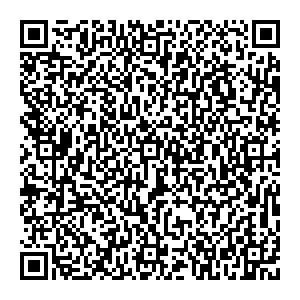 Лицо, не уплатившее административный штраф, может быть подвергнуто административному наказанию в соответствии с ч. 1 ст. 20.25 Кодекса РФ об административных правонарушениях.Постановление может быть обжаловано в течение десяти суток со дня получения копии настоящего постановления в Кондинский районный суд Ханты-Мансийского автономного округа – Югры путем подачи жалобы через мирового судью судебного участка № 2 Кондинского судебного района Ханты-Мансийского автономного округа-Югры.Мировой судья судебного участка № 2                                                            Е.Н. Черногрицкая